Publicado en Alcalá de Henares el 27/04/2023 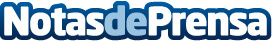 La nueva Ley de Garantías impulsa un 10% la venta de repuestos de FersayLa compañía, cuya oferta global con más de 140.000 referencias es la más amplia del mercado, facturó en 2022, 11M€Datos de contacto:Pura De ROJAS619983310Nota de prensa publicada en: https://www.notasdeprensa.es/la-nueva-ley-de-garantias-impulsa-un-10-la_1 Categorias: Nacional Franquicias E-Commerce Consumo Servicios Técnicos Electrodomésticos http://www.notasdeprensa.es